为深入贯彻落实《国务院办公厅关于改革完善博士后制度的意见》（国办发〔2015〕87号）精神，根据《全国博士后管委会办公室关于印发2018年全国博士后学术交流计划的通知（博管办〔2018〕17号）》，由全国博士后管理委员会办公室、中国博士后科学基金会、湖南省人力资源和社会保障厅主办，湖南师范大学、湖南师范大学数学与统计学院承办的“大数据背景下的数学研究”全国博士后学术论坛将于2018年11月3日在湖南省长沙市召开，诚挚邀请相关领域专家、学者、博士后参会。现就有关事宜通知如下： 一、论坛主题：大数据背景下的数学研究二、论坛议题：1.数学基础理论研究2.统计与数据科学研究3.数学教育研究4.数学与交叉学科研究三、参会对象：全国各博士后科研流动站、工作站设站单位相关专业领域的专家学者、博士后、博士研究人员。四、举办时间与地点：1.时间：会期3天，11月2日—11月5日，2日下午1点开始报到，5日离会。2.地点：湖南长沙河西通程麓山大酒店（长沙市岳麓区枫林一路19号），0731-85863888。五、论坛活动内容：1.特邀报告：邀请国内外相关领域知名专家、学者做专题报告；2.学术交流：博士后、博士学术报告，交流互动；3.专家报告为45分钟， 博士后、博士报告为30分钟。 会场备有电脑、投影仪和激光笔、白板。六、会议报到。1.报到时间：  11月2日下午1:00点-晚上11点。2.报到地点：  湖南长沙河西. 通程麓山大酒店大厅（长沙市岳麓区枫林一路19号，0731-85863888）3.报到流程： （1）签到并核对回程信息、领取代表证和注册凭条；（2） 然后持注册凭条到酒店前台办理入住。说明：会议不收取会务费、资料费。会议期间的食宿由大会统一安排，往返交通费自理（长沙市博士后研究人员不安排住宿）。七、乘车路线1. 长沙火车站：乘地铁二号线到溁湾镇站（2口出）下车（票价2元），步行700米即到达通程麓山大酒店；乘坐12路、317路公交车到高叶塘站下车（票价2元），步行800米即到达通程麓山大酒店；乘坐立珊专线、旅游1路公交车到新民学会旧址站下车（票价2元），步行800米即到达通程麓山大酒店；出租车约20元。 2. 在长沙火车南站：乘地铁二号线到溁湾镇站（2口出）下车（票价4元），步行700米即到达通程麓山大酒店；乘坐63路公交车到高叶塘站下车（票价2元），步行800米即到达通程麓山大酒店；出租车约60元。3. 长沙黄花国际机场：乘坐磁浮快线到长沙南站后换乘地铁二号线到溁湾镇站（2口出）下车（约22元），步行800米即到达通程麓山大酒店；乘坐机场大巴民航酒店线到民航酒店（长沙火车站旁边）后换成地铁二号线到溁湾镇站（2口出）下车（约17元），步行800米即到达通程麓山大酒店；出租车约100元。通程麓山大酒店周边地图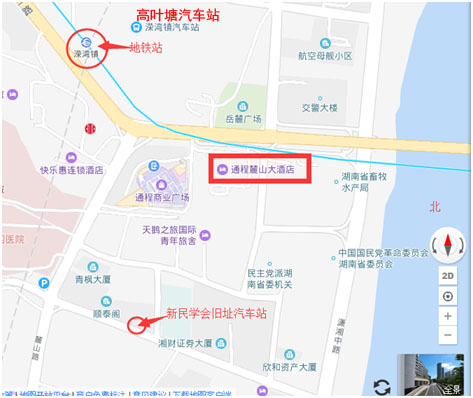 